East Providence Police DepartmentRecruitment Timeline 2020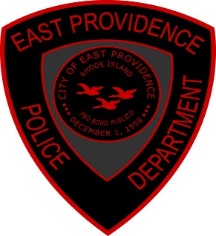 PHYSICAL AGILITY TESTThe Physical Agility Test will be held on Saturday, November 7th, 2020 at Pierce Memorial Field, 201 Mercer Street, East Providence, RI 02914. Candidates will be notified of their specific time via Police App.There will be an alternate test date of Sunday, November 8th, 2020, in case of inclement weather. You will be required to bring a valid driver's license along with the following required forms: Wavier of Liability and Hold Harmless AgreementAgility Test Medical Release FormBoth forms can be found on policeapp.com when applying.Dress Code for Physical Agility Exam: Dark Shorts, White T-Shirt (No Logos) and Sneakers. Candidates may wear White or Grey Sweatshirt over T-Shirt, minimal to no logos and Sweat Pants (Navy Blue or Black) over shorts in case of cold weather. Candidates should be appropriately groomed and wear a face mask. Masks will be required at all times unless directed to be removed during an exercise. All candidates will be screened at check in. Candidates are required to have their temperature taken and answer COVID-19 screening questions.Candidates may bring bottled water (No Sports or Protein drinks). Cell Phones and other electronic devices will not be permitted during the agility exam. WRITTEN EXAMINATIONFor those individuals who pass the Physical Agility Test, there will be a Written Exam to be held on Tuesday, November 17th, 2020 at the Martin Middle School, 111 Brown Street, East Providence, RI 02914 (6:30pm). There will be an alternate test date of Wednesday, November 18th, 2020, if needed.Study guide to follow. Applicants will receive the link to the exam study guide via policeapp.com.You will be required to bring a valid driver's license. Dress Code: Business Casual. Masks required. All candidates will be screened at check in. Candidates are required to have their temperature taken and answer COVID-19 screening questions.Cell phones and other electronic devices will not be allowed during the exam.LATER IN THE RECRUITMENT PROCESS…Oral Interviews to follow after successful completion of the Physical Agility Exam and Written Exam. Tentative Oral Exam Date: Week of December 1st, 2020.Upon successful completion of the oral examination, candidates will have to go through a comprehensive background investigation, psychological exam, and physical.Candidates will be eligible to receive residency and/or military points added to final score (if applicable). 5 points max combined.Candidates who successfully complete all stages of the recruitment process will be placed on an eligibility list in order of final rank.Final Step: RHODE ISLAND MUNICIPAL POLICE ACADEMY